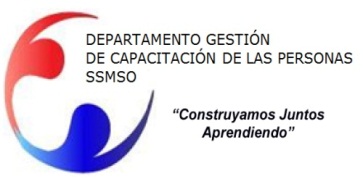 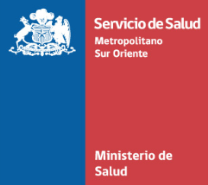 PROGRAMA CURSO  “TRABAJO EN EQUIPO Y COMUNICACIÓN EFECTIVA”PÚBLICO OBJETIVO		: Todos los estamentos Ley 18.834 del CARS y DSS.MODALIDAD				 : Presencial FECHAS INICIO y TERMINO	: 12 -13 noviembre y 05- 06  diciembre.HORARIO DE EJECUCIÓN		: 08:30 a 17:30 Total Horas 40 Horas pedagógicasLUGAR		: Dependencias del Departamento de Gestión de Capacitación de las personas de la Dirección de Servicio de Salud Metropolitano Sur Orientes OBJETIVO GENERAL DE LA ACTIVIDADMejorar la comunicación y coordinación en el equipo, a objeto de fortalecer la cohesión del equipoOBJETIVOS ESPECIFICOS*revisar propósitos de unidad para el logro de sus objetivos*reconocer su rol y aporte dentro del equipo *diseñar estrategias para la coordinación interna del equipo*asociar la relevancia entre la comunicación y la coordinación para la cohesión de equipoAPRENDIZAJES ESPERADOS Al término de la actividad, los participantes establecen:*actitud colaborativa y de cooperación activa                        *diálogos que fomentan la coordinación con otros en función del cumplimiento de los objetivosMETODOLOGIAClases presenciales interactivas.SISTEMA DE EVALUACIONAl inicio y al final de cada módulo se desarrolla una evaluación de los contenidos aprendizaje. Asimismo, se aplica una evaluación de reacción, con el objetivo de conocer el grado de satisfacción de los/as asistentes respecto a los contenidos y condiciones en que se desarrolla la actividad. PERFIL DEL PARTICIPANTE Funcionarios de todos los estamentos Ley 18.834 del  Hospital Sotero del Río y Dirección de Servicio.PERSONA DE CONTACTO	    : Paola Villegas O.-                  pvillegaso@ssmso.cl	                 Teléfono: 262561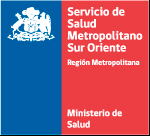 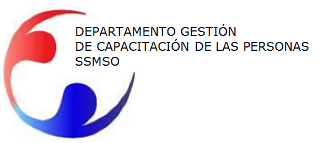 Formulario de  Compromiso de Asistencia a Actividades de Capacitación 2019Nombre:______________________________________RUT:	____________________Unidad: ___________________________ Estamento:_________________________Teléfono de contacto:___________________  Calidad Jurídica: 	Titular	__     Contrata __     Honorarios __     Reemplazo __Actividad PAC	SI__	  Teléfono de Contacto:_________________________________________Firma InteresadoDatos de la Jefatura Nombre Completo:___________________________________________________Teléfono Directo:______________________________________________________Correo Electrónico:___________________________________________________Yo Autorizo a __________________________________ asistir a la capacitación solicitada comprometiéndome con su asistencia por no tener problemas en su ausencia en su lugar de trabajo por el tiempo que dure la capacitación._________________________Firma  Jefe DirectoFecha Solicitud: Puente Alto, _____ de __________ de ______Nombre de la ActividadNº de Horas LugarHorarioFecha Inicio- Termino